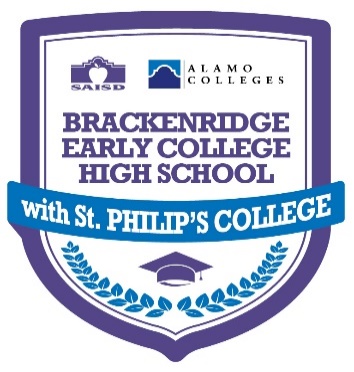 TSI ECHS Cohorts Current Data2023 Cohort TSI Data BOY2022 Cohort TSI Data BOY2021 Cohort TSI Data BOY2020 Cohort TSI Data BOYReadingMathWriting2/1420/1425/142%0%%ReadingMathWriting43/11611/11695/11637.1%%%ReadingMathWriting87/10035/10098/10087%35%98%ReadingMathWriting57/5746/5757/57100%80.7%100%